АНАЛИЗ ПРАВОПРИМЕНИТЕЛЬНОЙ ПРАКТИКИКОНТРОЛЬНО-НАДЗОРНОЙ ДЕЯТЕЛЬНОСТИ В ЛЕНСКОМ УПРАВЛЕНИИ ФЕДЕРАЛЬНОЙ СЛУЖБЕ ПО ЭКОЛОГИЧЕСКОМУ, ТЕХНОЛОГИЧЕСКОМУ И АТОМНОМУ НАДЗОРУ В ОБЛАСТИ ПРОМЫШЛЕННОЙ БЕЗОПАСНОСТИ ЗА 12 месяцев 2019 годаШтатная численность Ленского управления Ростехнадзора  (далее –Управление) на 01.01.2020 года, составляет 67 единиц, фактическая численность – 62 сотрудника. Непосредственно надзорной деятельностью в Управлении (на отчетную дату) занят 41 сотрудник, по штатному расписанию - 46.Управление осуществляет надзор за 657 организациями, эксплуатирующими опасные производственные объекты (далее-ОПО). В государственном реестре ОПО зарегистрировано 1796 ОПО (1 опо без класса опасности): I класс опасности – 27 объектов – 1,5%, II класс опасности – 164 объекта – 9,1%, III класс опасности – 1116 объектов – 62,2%, IV класс опасности – 488 объектов – 27,2%.По итогам проведенной инвентаризации ГТС, расположенных на территории республики, количество поднадзорных Управлению ГТС увеличилось на 262 объекта и составляет 310 комплексов гидротехнических сооружений.В соответствии с планом работы, за 2019 год Управлением проведено 118 плановых проверок. 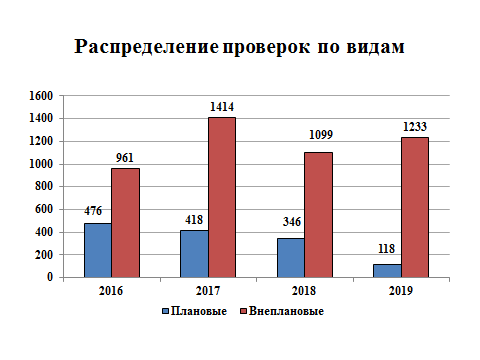 В связи с прекращением осуществления проверяемой сферы деятельности и ликвидацией юридических лиц не проведено 7 проверок. Выполнение годового плана составляет 94,4%.Уменьшение количества плановых проверок связано с исключением из проекта Плана на 2019 год 152 проверок по энергонадзору.В общей сложности Управлением проведено 1351 (1445) проверка юридических лиц и индивидуальных предпринимателей, из них плановые проверки составили 9%. 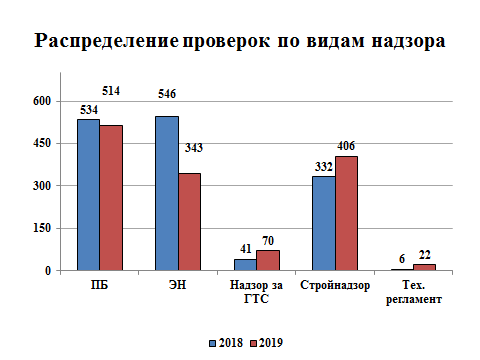 В отношении объектов повышенной опасности проведено 277 проверок, что составляет 20% от общего количества проведенных в год проверок.  В осенний период проводились внеплановые проверки контроля хода подготовки предприятий жилищно-коммунального хозяйства и субъектов электро- и теплоэнергетики республики к работе в осенне-зимний период.В период с 1 октября по 15 ноября 2019 года Управлением проводилась оценка готовности муниципальных образований и городских округов Республики Саха (Якутия) к отопительному периоду 2019 – 2020 годов.Количество проверок, по итогам, проведения которых выявлены нарушения – 510 (72 плановых и 438 внеплановых), что составляет 38% от общего количества проверок. Всего по всем направлениям надзора выявлено 6795 (4973) нарушений. Почти 10% нарушений выявлено при проведении проверок по постоянному государственному надзору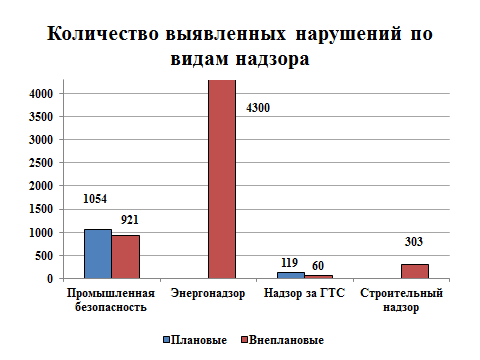 .  Среднее количество выявляемых нарушений на 1 результативную проверку составляет – 13 нарушений (в 2018 – 9 нарушений).Наказания по фактам выявленных нарушений возбуждены по результатам 350 (331) проверок, наложены по 320 (265) проверкам с нарушениями. Меры административного воздействия применены на отчетную дату в 63% случаев их выявления. За нарушения требований безопасности, выявленные в ходе плановых и внеплановых проверок, привлечено к ответственности (наложением административного штрафа): 14 физических, 384 должностных, 200 юридических лица. 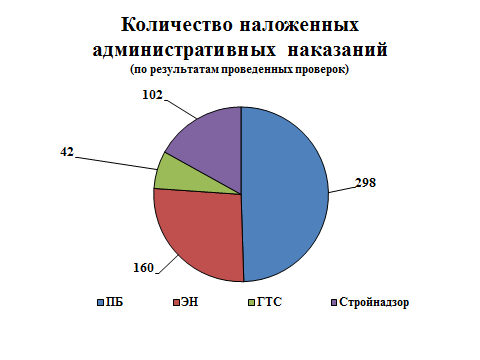 В 2019 году по сравнению с 2018 годом зафиксировано увеличение числа несчастных случаев со смертельным исходом и числа групповых несчастных случаев. 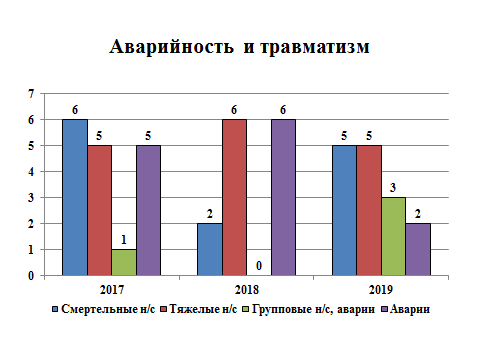 Увеличение смертельного травматизма установлено на объектах горной промышленности (+4), на объектах использования грузоподъемных механизмов (+1). По одному несчастному случаю со смертельным исходом произошло на объектах нефтегазодобывающей отрасли как в 2018, так и в 2019 году (групповой - 1 смертельно пострадавший, 1 тяжелый). В сравнении с предшествующим годом  показатель тяжелого травматизма снижен на 1 случай. Однако с учетом тяжело пострадавших при групповых несчастных случаях, количество тяжело пострадавших увеличилось на 2 человека.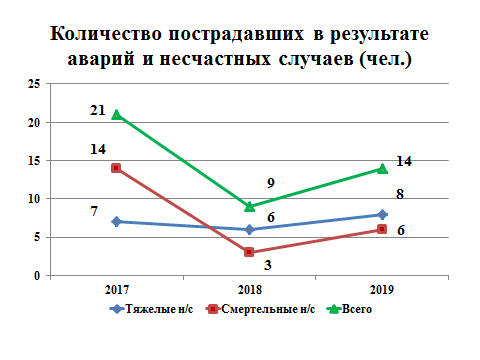 Две аварии произошли на объектах электроэнергетики (в. 2018 году - 6 аварий произошли:  1 на объектах магистрального трубопроводного транспорта, 1 на объекте ведения подземных горных работ (ВМ), 4 на объектах электроэнергетики). Анализ причин аварийности и травматизма на поднадзорных объектах горнорудной, угольной и нефтегазодобывающей промышленности в 2019 годуЗа 12 месяцев 2019 года на подконтрольных Управлению объектах горнорудной, угольной и нефтегазодобывающей отраслях произошло 4 случая смертельного травматизма, 2 групповых случая и 5 случаев тяжелого травматизма. Аварийность и травматизм (горнорудная, угольная, нефтегазодобывающая отрасли)Таблица 1Все 4 случая со смертельным исходом произошли на объектах подземной добычи горнорудной промышленности (80% от общего числа произошедших в году  смертельных несчастных случаев). В 2019 году сократилось количество смертельных несчастных случаев в угольной отрасли (-1). При анализе распределения случаев по травмирующим факторам установлено, что большинство (80%) их связано с работой транспорта и с механическими устройствами.Смертельные несчастные случаи1. АК «АЛРОСА» (ПАО) (Г)Удачнинский ГОК, рудник «Удачный», 1 класс опасности10 августа 2019 года в 17:21 в магистральном конвейерном орте Западного рудного тела подэтажа -465м. рудника «Удачный» электрослесарь подземный 6 разряда РЭМУ №2 АУ СШСУ МСШСТ Кондаков В.Е., передвигаясь на рабочее место в кузове подземного самосвала, был сбит одной из лент вентиляционной перемычки с моторной части автосамосвала. В результате падения с высоты 2.0 м получил травму несовместимую с жизнью. Комиссия установила, что причинами несчастного случая явилась неудовлетворительная организация производства работ.2. АО «Сарылах-Сурьма» (Г), рудник «Сарылах», 2 класс опасности11 августа 2019 года в 20 часов 45 минут местного времени, при выполнении работ по бурению шпуров в блоке № 806 горизонта +382 м., произошло отслоение горной массы с кровли выработки, в результате чего был смертельно травмирован проходчик рудника «Сарылах» АО «Сарылах-Сурьма» Цыганков В.А.Комиссия, проводившая расследование несчастного случая со смертельным исходом установила, что его причинами явились:Неудовлетворительная организация производства работ, выразившаяся в:- необеспечении укомплектованности штата работников рудника «Сарылах» АО «Сарылах-Сурьма»;- производстве работ в неподготовленной и не приведенной в безопасное состояние горной выработке;- неудовлетворительной организации и осуществлении производственного контроля за соблюдением требованием промышленной безопасности при ведении горных работ со стороны руководителей и специалистов рудника «Сарылах» и АО «Сарылах-Сурьма».Нарушение работником трудового распорядка и дисциплины труда выразившееся в нарушении требований правил и инструкций по охране труда и промышленной безопасности.3. ООО «АДК» (Г), прииск «Кристалл»2 класс опасности12 декабря 2019 года в 23 часа 40 минут местного времени при производстве погрузочно-разгрузочных работ в околоствольном дворе шахты №2 прииска «Кристалл» погрузочно-доставочной машиной был совершен наезд на проходчика А.А. Ажеева, в результате чего он получил травму не совместимую с жизнью.Нарушение технологического процесса, выразившееся в нахождении пострадавшего в опасной зоне во время работы подземной самоходной погрузо - доставочной машины;Неудовлетворительная организация производства работ, выразившаяся:- в допуске работников подземного горного участка на выполнение вспомогательных работ, без указания в книге выдачи наряд-заданий задания на выполнение конкретного вида работ;- в отсутствии в проектной документации требований к оборудованию рабочего места проходчика выполняющего вспомогательные работы на приемном бункере конвейерного наклонного ствола; - в отсутствии регламентированных требований безопасности при разгрузке подземных погрузо-доставочных машин в приемный бункер конвейерного наклонного ствола во внутренних нормативных документах предприятия;- в низком уровне организации и осуществления производственного контроля за соблюдением требований промышленной безопасности при ведении горных работ. 4. АО ГРК «Западная» (Г), рудник «Бадран», 2 класс опасности 28 декабря 2019 года в 12 часов 50 минут местного времени при производстве ремонтных работ погрузо-доставочной машины, в районе пикета №129 наклонного транспортного съезда № 2 рудника «Бадран» был совершен наезд на водителя подземной самоходной машины № 6 И.Н. Анцина, в результате чего он получил травму не совместимую с жизнью.Комиссия, проводившая расследование причин несчастного случая со смертельным исходом установила, что основными его причинами явились:Нарушение требований безопасности при эксплуатации транспортных средств, выразившееся в остановке подземной самоходной машины без принятия надлежащих мер против самопроизвольного движения автомобиля вниз по наклонной горной выработке;Неудовлетворительная организация производства работ, выразившаяся:- в выдаче наряд-задания по доставке крепежных материалов и отгрузке горной массы с нижележащих тупиковых забоев при наличии неисправной подземной погрузо-доставочной машины;- в отсутствии контроля за техническим состоянием подземной самоходной машины, со стороны руководителей и специалистов механической службы рудника «Бадран» и АО «ГРК «Западная».;- в низком уровне организации и осуществления производственного контроля за соблюдением требований промышленной безопасности при ведении горных работ. Нарушение работником трудового распорядка и дисциплины труда.Групповые:- в горнорудной промышленности (1 тяжело пострадавший, 1 легкой степени тяжести), - на объекте нефтегазодобывающей промышленности (1 смертельно пострадавший, 1 тяжело пострадавший).1. ООО « Таас-Юрях-Нефтегазодобыча» (НД)16 мая 2019 года произошел групповой несчастный случай на буровой установке №ZJ-50DBS ООО «РН-Бурение» находящейся на Среднеботуобинском нефтегазоконденсатном месторождении, кустовой площадки № 36 Мирнинского района РС(Я). При заключительных работах после перетяжки талевого каната на буровой установке, после снятия подвески крюкоблока, произошло падение люльки обслуживания СВП (Система верхнего привода) с высоты 8 метров, в которой находилось два помощника бурильщика ЭиРБС. При падении люльки обслуживания СВП на роторную площадку, бурильщик ЭиРБС Мотоев Р.Н. скончался, не приходя в сознание. Бурильщик ЭиРБС Гизатуллин А.У. получил тяжелые травмы.Причинами несчастного случая является неудовлетворительная организация производства работ, отсутствие должного контроля со стороны ответственных лиц за техническим состоянием подъемного агрегата и безопасным производством работ.2. АК «АЛРОСА» (ПАО) (Г)19 июня 2019 года в 11 часов 35 минут местного времени при производстве буровых работ в результате разрыва шланга высокого давления на буровом станке СММ-2А получили травмы работники участка закладочных работ подземного рудника «Интернациональный» АК «АЛРОСА» (ПАО). Тяжелую травму машинист буровой установки и легкую травму горнорабочий очистного забоя.Причины:Нарушение технологического процесса, а именно порыв рукава высокого давления вследствие возможных перегибов в процессе длительной эксплуатации, что привело к излому стальных проволок внутренней армировки рукава (более 10 лет).Отсутствие инструкции по эксплуатации рукавов высокого давления.Случаи тяжелого травматизма зафиксированы:  - 2 в горнорудной промышленности (АО ГРК «Западная» рудник «Бадран»-2 класс опасности, АК «АЛРОСА» (ПАО) Нюрбинский ГОК, обогатительная фабрика № 16-3 класс опасности;- 2 в угольной отрасли (АО «ГОК «Инаглинский», шахтостроительный участок «Инаглинский»-1 класс опасности, разрез «Западный» -2 класс опасности);                 - 1 на объектах нефтегазодобычи (ООО «Газпром бурение» филиала «Краснодар бурение», участок ведения буровых работ на Чаяндинском НГКМ -3 класс опасности).В сравнении с предшествующим годом  показатель тяжелого травматизма снижен на 1 случай. Однако с учетом тяжело пострадавших при групповых несчастных случаях, количество тяжело пострадавших увеличилось на 1 человека.Зарегистрировано 5 инцидентов (в 2018 году - 24 инцидента): 3 на объектах ведения взрывных работ, 1 в угольной и 1 в горнорудной отрасли.Инцидент в угольной отрасли произошел в ООО «Эльгауголь» на разрезе «Эльгинский», где 05.03.2019 произошло возгорание в моторном отсеке экскаватора. В горнорудной – на руднике «Удачный» АК «АЛРОСА» (ПАО) было зафиксировано превышение предельно допустимых концентраций по метану до 1,6%, на исходящей струе до 0,9% с тенденцией увеличения. Была введена позиция № 96 Плана мероприятий по локализации и ликвидации последствий аварий «Внезапное выделение горючих газов».16.04.2019 г. на подземном руднике «Интернациональный» Мирнинского ГОКа АК «АЛРОСА» (ПАО), при производстве взрывных работ в забое заезда в выработку геотехнического мониторинга блока № 2 на отм. +85 м произошел одиночный отказ шпурового заряда (1 шпур). 17.09.2019 г. на карьере «Юбилейный», после проведения взрывных работ и осмотра места производства взрыва взрывником участка был обнаружен частичный отказ взрывного блока № 975.14.09.2019 г. на карьере трубки «Ботуобинская», после проведения взрывных работ, в результате визуального осмотра блока был установлен факт отказа 39 скважин, расположенных в 10 разных рядах.О типовых нарушениях обязательных требований на объектах горных работ горнорудной промышленности Республики Саха (Якутия).Численность сотрудников Управления, занимающихся непосредственно надзорной деятельностью в горнорудной и нерудной отраслях промышленности, составляет 14 человек, как правило, совмещающие несколько видов надзора.Управление осуществляет контрольные и надзорные функции на 68 (2018 г. – 66) предприятиях горнорудной и нерудной отраслей промышленности Республики Саха (Якутия), эксплуатирующих опасные производственные объекты.Количество поднадзорных опасных производственных объектов, зарегистрированных в государственном реестре на 01.01.2020 г. – 239:I класс опасности – 4 объекта – 1,7%, II класс опасности – 47 объектов – 19,7%, III класс опасности – 185 объектов – 77,4%, IV класс опасности – 3 объекта – 1,2%.В государственном реестре зарегистрированы:- 13 подземных рудников,- 201 карьер (участки открытой добычи),- 22 обогатительные фабрики,- 3 хвостохранилища.Годовой объем добычи горной массы горнодобывающими предприятиями в 2019 года составил 153852,2 тыс.м³, из них 151704,5 тыс.м³ открытым способом.В отчетном периоде проведено 196 проверок соблюдения требований промышленной безопасности (2018 – 196), из которых 25 плановых (19), 49 внеплановых (43) и 122 в рамках режима постоянного государственного надзора (134).Количество проверок, по итогам проведения которых выявлены нарушения составляет 90 проверок (2018 – 89), из которых 19 плановых (17), 15 внеплановых (9) и 56 в режиме постоянного надзора (63).По результатам проверок объектов горнорудной и нерудной отрасли выявлено 822 (621) нарушений,  из которых 412 при плановых (194), 54 при внеплановых (46) и 356 в рамках режима постоянного государственного надзора (381).За нарушения требований промышленной безопасности наложено 123 административных штрафов (80), из них 7 на гражданина (12),  на должностное лицо 93 (46),  на юридическое лицо 23 (22).Сумма наложенных штрафов по результатам проведенных проверок составила 9046,0 тыс. рублей. Основные нарушения, выявленные в ходе проведения проверок организаций осуществляющих разработку месторождений полезных ископаемых подземным способом:  - отступление от проектных решений при строительстве и эксплуатации подземных рудников в части соблюдения технологических регламентов по закладочным и очистным работам, вентиляционного режима, противопожарной защиты, крепления горных выработок, эксплуатации самоходного горного оборудования;  - несвоевременная разработка или отсутствие проектов (типовых, локальных), паспортов выработок, программ, положений, технологических карт, мероприятий по безопасному ведению работ, приказов о назначении ответственных лиц, аттестаций по промышленной безопасности у специалистов;- отступление от требований специальных мероприятий газового режима при ведении огневых работ, неисправность аппаратуры автоматического газового контроля, отсутствие свободных проходов, аншлагов, поверок приборов для производства ВМ, невыполнение требований ПБ при эксплуатации электрооборудования в РВ исполнении; - не пересматриваются в соответствии с требованиями Федеральных норм и правил Инструкции технологических процессов;- производство маркшейдерских работ осуществляются с нарушением установленных требований;- согласование проектными институтами отступлений, без внесения изменений в проектную документацию, согласованную в установленном законодательством порядке, а именно:- согласование ГИПами мест обслуживания и разовой заправки (самоходного горно-шахтного оборудования); - согласование подключения АУПТ (Автоматическая установка пожаротушения);- согласование схемы временного отстоя самоходного горно-шахтного оборудования по выработкам; - низкий уровень авторского надзора по эксплуатируемым ОПО, а именно:- уровень отражаемых в журналах авторского надзора отклонений от проектной документации, как правило носит формальный характер и ограничен общими вопросами промышленной безопасности, без анализа реализации проектных решений в целом по объектам, к таким нарушениям можно отнести: - Подвеска ПОТ выполнена при помощи проволоки к анкерной крепи; - почва доставочного орта подтоплена на 0,5 м.; - отставание вентиляции от груди забоя превышает 10 м.; - в забое зафиксировано заколообразование; - утечка воды с задвижки пожарного става).Основные нарушения, выявленные в ходе проведения проверок организаций осуществляющих разработку месторождений полезных ископаемых открытым способом:- отсутствие или не переоформление лицензии на «Эксплуатацию взрывопожароопасных и химически опасных производственных объектов I, II и III классов опасности» у предприятий, осуществляющих добычу общераспространённых полезных ископаемых;- отдельные технические устройства, эксплуатирующие на опасном производственном объекте, не указываются в сведениях, характеризирующих объект (не вносятся изменения);- отсутствие соответствующего образования, подготовки и аттестации в области промышленной безопасности у инженерно-технических работников и специалистов подрядных организаций, работающих на ОПО; - нарушается периодичность осмотра технических устройств на ОПО;- отсутствие аттестации на группу допуска по электробезопасности помощников машинистов экскаватора;- с нарушениями требований безопасности выполняется заземление ЯКНО;- не выдерживаются проектные параметры берм безопасности, в результате чего происходит обрушение борта карьера;- не выдерживаются проектные параметры угла откоса уступа высота уступа карьера;- формирование отвала пустых пород с нарушением проектных решений в части последовательности формирования ярусов отвала, отсутствие предохранительного вала, образование трещин;- отсыпка вскрышной породы в выработанное пространство карьера без специального проекта;- отсутствие предохранительного вала, высотой не менее 0,5 диаметра колеса автомобиля максимальной грузоподъёмности;- нарушение проектных решений при ведении отвального хозяйства;- отсутствие или неправильно составленная технологическая документация;- неудовлетворительный контроль со стороны инженерно-технических работников и руководителей за безопасным выполнением работ на ОПО; - несоблюдение требований за работой технических устройств, применяемых на опасных производственных объектах (в части надлежащего контроля главными специалистами за исправностью и комплектностью горных машин); - несоблюдение правил эксплуатации электрооборудования техническим персоналом;- чрезмерная «оптимизация» численности специалистов и персонала на горных участках.О типовых нарушениях обязательных требований на объектах угольной отрасли. Ленскому управлению Ростехнадзора на 01.01.2020 года поднадзорны 15 юридических лиц, которые осуществляют деятельность по эксплуатации 27 опасных производственных объектов:В течение отчетного периода Управлением проведено 126 проверок поднадзорных предприятий угольной отрасли (в 2018 г. – 97), из которых 7 (6) плановых, 9 (12) внеплановых и 110 (79) постоянного надзора. По заявлению соискателя лицензии проведены 4 проверки (в 2018 -1).По результатам проведения проверок выявлено 344 (в 2018 г. - 206) нарушения, из них 27 (24) нарушений по внеплановым проверкам, 138 (26) нарушений по плановым проверкам. При проведении проверок по постоянному надзору выявлено 179 (156) нарушений. Основная доля проверок с нарушениями (90%) и нарушений приходится на проверки по постоянному надзору  (52%).Назначено 82 административных наказания (в 2018 – 69), из них 80 административных штрафов:-9 (6) юридических лиц на сумму 2100 тыс. рублей, -67 (48) должностных лиц на сумму 1400 тыс. рублей,- 4 (14) физических лиц на сумму 10,0 тыс. рублей.  Сумма наложенных административных штрафов составляет 3510,0 тыс. рублей (в 2018 – 2725,5 тыс. рублей). Основная доля административных наказаний приходится на плановые проверки – 49%С 13 по 21 августа 2019 года инспекторский состав Управления принял участие в плановой проверке Управления по надзору в угольной промышленности Федеральной службы по экологическому, технологическому и атомному надзору, объектов АО ГОК «Денисовский». По результатам проверки выявлено 97 нарушений, к административной ответственности привлечены юридическое и 11 должностных лиц, назначено 2 наказания в виде приостановления деятельности по ведению горных и взрывных работ.  Всего, с учетом административных наказаний, наложенных по результатам расследования несчастных случаев, инцидентов на поднадзорных предприятиях наложено 94 административных штрафа на сумму 4008,0 тыс. рублей, применено 2 приостановления деятельности.Основные нарушения: - Несвоевременное переоформление лицензии на «Эксплуатацию взрывопожароопасных и химически опасных производственных объектов I, II и III классов опасности» в связи с изменением мест осуществления деятельности или отсутствие данной лицензии вообще;- Несоблюдение периодичности осмотров каждого рабочего места инженерно-техническими работниками предприятия с установленной периодичностью;-  Отсутствие аттестации в области промышленной безопасности руководителей и специалистов, осуществляющих деятельность в области промышленной безопасности в установленные сроки;- Направление на работу работников с нарушением Положения о нарядной системы предприятия - без подписей в Книге выдачи нарядов, без конкретного указания мест работы, без указаний правил безопасности;- Допускаются случаи направления в течение смены работников на выполнение работ, не указанных в наряде, а так же выполнение самими работниками работ, не указанных в сменном наряде;- Отсутствие проектов производства работ (технологических карт) на выполняемые виды работ или выполнение работ с отступлениями от установленных требований;- Несоблюдение Типового проекта производства буровзрывных работ;- Несоблюдение границ 20-ти метровой запретной зоны на нижележащих горизонтах от ближайших заряженных ВМ скважин;- Проезжая часть автодорог на разрезах не ограждена от призмы возможного обрушения предохранительным валом;- Разгрузочные площадки на отвалах имеют предохранительные валы менее установленных норм, допускаются наезды на предохранительные валы.На больших предприятиях ведущих угледобычу дополнительно повсеместно имеются следующие нарушения: - не укомплектованность штата работников предприятия, в первую очередь горными мастерами и линейными механиками; - работники угледобывающих предприятий не ознакомлены под роспись с маршрутами передвижения по территории угольных разрезов (п.18 ФН и П в области промышленной безопасности "Правила безопасности при разработке угольных месторождений открытым способом"); - маршруты и скорость перевозки людей к местам ведения работ не утверждаются главным инженером (п.20 ФН и П в области промышленной безопасности "Правила безопасности при разработке угольных месторождений открытым способом");- не все машинисты(водители) горно-транспортного оборудования  (особенно водители машин-"хозяек" работающие по договору) проходят пред сменный и после сменный медицинский осмотр.Требования к эксплуатации гидротехнических сооружений горнорудной и угольной промышленности при согласовании планов развития горных работ Управлением при рассмотрении плана развития горных работ выявлены порядка 50 объектов (такие как ограждающие, фильтрующие, разделительные дамбы, насосные станции, система водоводов, отстойники, хвостохранилища, накопители, нагорные, водоотводные канавы, каналы и т.д.), которые попадают под признаки гидротехнических сооружений согласно ст.3 Федерального закона от 21.07.1997 № 117-ФЗ «О безопасности гидротехнических сооружений» и п. 3.2 СП 58.13330.2012 «Гидротехнические сооружения. Основные положения».Указанные гидротехнические сооружения эксплуатируют более 30 организаций, в том числе: АО «ГРК Двойной Дук»; ООО «Рудник Дуэт»; АО «Сарылах – Сурьма», АО «ГРК «Западная»; ООО «Рудник Таборный», ООО «Нерюнгри Металлик; АО «Алмазы Анабара», АО «АДК», АО «Рябиновое», АО «Золото Селигдара», АО «ГОК Денисовский», АО «ГОК Инаглинский», АО «Прогноз» и др.В 2018, 2019 годах Управлением согласованы планы развития горных работ, указанным организациям, при условии выполнения замечаний, а именно:  Первый этап: необходимость разработки и внесения в Российский Регистр ГТС.1. Согласно п.п. 3, 5 Правил определения величины финансового обеспечения гражданской ответственности за вред, причиненный в результате аварии гидротехнического сооружения, утвержденных постановлением Правительства Российской Федерации от 18.12.2001 № 876 разработать и предоставить в орган надзора расчет вероятного вреда, который может быть причинен жизни, здоровью физических лиц, имуществу физических и юридических лиц, в результате возможной аварии на ГТС;2. Согласно п. 7 Постановления Правительства РФ от 6 ноября 1998 года № 1303 «Об утверждении Положения о декларировании безопасности гидротехнических сооружений» организовать преддекларационное обследование ГТС с участием представителей Ростехнадзора и МЧС России, чтобы установить необходимость декларирования безопасности ГТС.Второй этап: разработка и утверждение декларации безопасности ГТС и получение разрешения на эксплуатацию.При необходимости декларирования безопасности ГТС требуется:3. В соответствии со ст.10 Федерального закона от 21.07.1997 N 117-ФЗ «О безопасности гидротехнических сооружений» (далее -117-ФЗ) разработать и утвердить декларацию безопасности ГТС;4. Получить разрешение на эксплуатацию ГТС (ст.19 Федерального закона от 21.07.1997 N 117-ФЗ «О безопасности гидротехнических сооружений»).Необходимость разработки декларации безопасности ГТС IV класса.Декларация безопасности ГТС IV класса не разрабатывается у тех ГТС, которые внесены и обновлены в Российском регистре гидротехнических сооружений. Требования о необходимости предоставления декларации безопасности распространяются на ГТС в случае, если сведения о ГТС не внесены в Российский регистр гидротехнических сооружений (далее – Регистр) и (или) не обновлены в Регистре с присвоением ГТС соответствующего класса.Разрешение на эксплуатацию ГТС выдается органом надзора после внесения в Регистр сведений о гидротехническом сооружении, находящемся в эксплуатации и утверждения в установленном порядке декларации безопасности ГТС.Так же при определении класса ГТС учитывается п.4 Постановления Правительства Российской Федерации от 02.11.2013 № 986 «О классификации гидротехнических сооружений» последствия возможных гидродинамических аварий (расчет вероятного вреда, который может быть причинен жизни, здоровью физических лиц, имуществу физических и юридических лиц, в результате возможной аварии на гидротехнических сооружениях). Согласно ст.7 117-ФЗ при внесении в Российский регистр гидротехнических сооружений сведений о гидротехническом сооружении ему присваивается один из четырех классов в соответствии с критериями классификации гидротехнических сооружений, установленными постановлением Правительства Российской Федерации от 02.11.2013г. № 986.  Класс указанных ГТС не определен. На основании изложенного замечания, выданные в 2018 году не выполнены такими организациями как: АО «ГРК Двойной Дук»; ООО «Рудник Дуэт»; АО «Сарылах – Сурьма», ООО «Рудник Таборный», ООО «Нерюнгри Металлик; АО «Алмазы Анабара», АО «АДК», АО «Рябиновое», АО «Золото Селигдара», АО «ГОК Инаглинский», АО «Прогноз» и др.О типовых нарушениях обязательных требований в горнорудной и угольной промышленности при осуществлении государственного строительного надзора и надзора за подъемными сооружениями в 2019 годуНарушения в горнорудной и угольной промышленности при осуществлении государственного строительного надзора                                       За отчетный период, инспекторским составом, осуществляющим государственный строительный надзор, проведено 116 проверок предприятий горнорудной и угольной промышленности таких как ООО «Эльгауголь»,                ООО «УК «Колмар», АО ХК «Якутуголь»,  ООО «Рябиновое», АО «Золото Селигдара», ООО «Нерюнгри-Металлик», ООО «ГРК «Двойной-Дук»,                         АК «АЛРОСА». Проверки проводились по выполнению ранее выданных предписаний,  на основании программ проведения проверок, по извещениям об окончании строительства/реконструкции объектов капитального строительства. По результатам проведенных проверок, выявлено 179 нарушений (нарушения требований проектной документации, технических регламентов, сводов правил, применения стройматериалов и установленного порядка строительства).Основными нарушениями при осуществлении государственного строительного надзора, являются:- осуществление строительства объекта без разрешения на строительство;- нарушение сроков направления извещения о начале строительства, реконструкции объектов капитального строительства;	 - ведение исполнительной документации, общих и специальных журналов работ, в том числе их несвоевременная регистрация в органе государственного строительного надзора;  - неудовлетворительное осуществление строительного контроля застройщиком, техническим заказчиком и лицом осуществляющим строительство; - нарушения организационного порядка строительства; - отклонения от проектной документации, получившей положительное заключение государственной экспертизы.       По результатам проведенных проверок наложено 80 административных штрафов: 32 на юридическое лицо и 48 на должностное лицо. Сумма штрафов, за отчетный период, составила 6580 тыс. рублей.Нарушения выявленные в отношении ООО «Эльгауголь»Эльгинский угольный комплексНа данный момент не исполнены предписания по нарушениям, выявленным в марте 2017 года. Строительство объекта осуществлялось по проектной документации не прошедшей государственную экспертизу.                            Арбитражным судом РС(Я) общество привлечено к административной ответственности по части 6 статьи 19.5 КоАП РФ за невыполнение предписаний.На основании ходатайств от общества неоднократно продлялись сроки  по устранению нарушений указанных в предписаниях. Продление сроков связано с замечаниями, выявленными ФАУ «Главгосэкспертиза России» при повторном рассмотрении проектной документации.Срок истечения предписаний продлен до 20 мая 2020 года.Установка дробления рядовых углей- Нарушен установленный порядок строительства, а именно: не направлено извещение о начале строительства в орган государственного строительного надзора;- Строительство объекта осуществлялось без разрешения на строительство;- Несвоевременная регистрация в органе государственного строительного надзора общих и специальных журналов работ;- Нарушены требования проектной документации при строительстве объекта.  Юридическое лицо привлечено к административной ответственности по ч. 1 ст. 9.5, ч. 2 ст. 9.5, ч. 1 ст. 9.4 КоАП РФ. Нарушения выявленные в отношении ООО «УК «Колмар»Обогатительная фабрика «ГОК «Денисовский»- Несвоевременная регистрация в органе государственного строительного надзора общих и специальных журналов работ;- Отсутствие актов отбора образцов бетона при устройстве монолитных железобетонных конструкций;- Отсутствие лабораторных испытаний образцов бетона на прочность;- Не обеспечивается своевременная уборка строительного мусора с территории стройплощадки;- Не обеспечено хранение материалов на строительной площадке;- Отсутствие антикоррозионной защита металлических конструкций;- Нарушены требования проектной документации при строительстве объекта;- Нарушение сроков направления ходатайства о продлении предписаний (ходатайство подается за 14 дней до истечения срока устранения нарушений по предписанию в соответствии с пунктом 95 Административного регламента, утвержденного приказом Ростехнадзора от 31.01.2013 г. № 38).Юридическое лицо и должностные лица привлечены к административной ответственности по ч. 1 ст. 9.4 КоАП РФ.Обогатительная фабрика «Инаглинская-1»- Нарушен установленный порядок строительства, а именно: не направлено извещение о начале строительства в орган государственного строительного надзора;- Строительство объекта осуществлялось без разрешения на строительство;- Несвоевременная регистрация в органе государственного строительного надзора общих и специальных журналов работ;- Нарушены требования проектной документации при строительстве объекта.Юридическое лицо привлечено к административной ответственности по ч. 1 ст. 9.5, ч. 2 ст. 9.5, ч. 1 ст. 9.4 КоАП РФ. Нарушения выявленные в отношении АО ХК «Якутуголь»Склад ВМ емкостью 240 тоннВ период проведения проверки не представлялись документы, указанные в распоряжении органа государственного строительного надзора. Юридическое лицо привлечено к административной ответственности по ч. 1 ст. 9.4 КоАП РФ.Нарушения выявленные в отношении ООО «Рябиновое»,  АО «Золото Селигдара» Площадка № 6 в составе проекта ГОК «Рябиновый»На данный момент не исполнено предписание по нарушению, выявленному в январе 2018 года (отсыпка дамбы и хвостохранилища не соответствует проектной документации).Арбитражным судом РС(Я) АО «Золото Селигдара» привлечено к административной ответственности по части 6 статьи 19.5 КоАП РФ за невыполнение предписания.На основании ходатайства от АО «Золото Селигдара» продлен срок                  по устранению нарушения указанного в предписании. Продление срока связано с корректировкой проектной документации, прохождением государственной экологической экспертизы и экспертизы проектной документации.Срок истечения предписания продлен до 31 марта 2020 года. Площадка № 7 в составе проекта ГОК «Рябиновый»В период проведения проверки в отношении ООО «Рябиновое»                        не представлена исполнительная документация, общий и специальные  журналы работ.Юридическое лицо привлечено к административной ответственности по ч. 1 ст. 9.4 КоАП РФ.Нарушения выявленные в отношении ООО «Нерюнгри-Металлик»  «ГОК «Гросс»- Не обеспечено хранение материалов на строительной площадке;- Не обеспечивается своевременная уборка строительного мусора с территории стройплощадки;- Несвоевременная регистрация в органе государственного строительного надзора общих и специальных журналов работ;- Нарушены требования проектной документации при строительстве объекта.Юридическое лицо привлечено к административной ответственности по ч. 1 ст. 9.4 КоАП РФ.Нарушения выявленные в отношении ООО «ГРК «Двойной-Дук»Золоторудное месторождение Хангалас- Не направлено извещение о начале строительства в орган государственного строительного надзора;- Несвоевременная регистрация в органе государственного строительного надзора общих и специальных журналов работ.Юридическое лицо привлечено к административной ответственности по ч. 1 ст. 9.4, ч. 2 ст. 9.5 КоАП РФ.Нарушения выявленные в отношении АК «АЛРОСА»Горизонт -100м. «Рудник «Айхал»На данный момент не исполнено предписание по нарушению, выявленному в январе 2019 года.На основании ходатайств от акционерной компании неоднократно продлялись сроки  по устранению нарушений указанных в предписании. Срок истечения предписаний продлен до 28 февраля 2020 года.«Удачнинский ГОК». Обогатительная фабрика №12- Не направлено извещение о начале строительства в орган государственного строительного надзора;- Строительство объекта осуществлялось без разрешения на строительство.Юридическое лицо и должностные лица привлечены к административной ответственности по ч. 1 ст. 9.5, ч. 2 ст. 9.5 КоАП РФ. О типовых нарушениях обязательных требований в горнорудной и угольной промышленности при осуществлении надзора за подъемными сооружениями Нарушения выявленные в отношении АК «АЛРОСА»Рудник «Айхал», рудник «Удачный», рудник «Интернациональный», обогатительная  фабрика №12  При эксплуатации кранов допускаются нарушения:- Эксплуатация при неудовлетворительном состоянии рельсовых путей мостовых кранов;- Болтовые соединения несущих ферм подкрановых путей мостовых кранов раскручены и своевременно не осматриваются ответственными специалистами с записью в паспорта по ремонту и рихтовке подкранового пути;- Мостовые краны эксплуатируюся с отключенными приборами безопасности;- Ходовые колеса кранов имеют выработку поверхности реборды более 50 %  от первоначальной толщины. При эксплуатации лифтов допускаются нарушения:- Не обеспечена надлежащая организация работ по проведению технического обслуживания, ремонта и осмотра лифтов;- Своевременно не регулируются длина канатов кабины лифтов, 
в результате чего подвеска тросов имеет перекос;- Расстояние между противовесом и отбойником противовеса не соответствует инструкции (руководству) по эксплуатации лифтов.За нарушения требований Федерального закона № 116-ФЗ                           «О промышленной безопасности опасных производственных объектов» и Федеральных норм и правил в области промышленной безопасности «Правила безопасности опасных производственных объектов, на которых используются подъемные сооружения» должностные лица привлечены к административной ответственности по ч. 1 ст. 9.1 КоАП РФ.Нарушения выявленные в отношении АО ХК «Якутуголь»Обогатительная фабрика «Нерюнгринская»- На момент проверки не в полной мере осуществляется производственный контроль за соблюдением требований промышленной безопасности, в частности допускаются подъемные сооружения без наличия заключения экспертизы промышленной безопасности о возможности его продления;- Допущены в работу подъемные сооружения с неработоспособными ограничителями, указателями и регистраторами, и не обеспечено проведение проверок на работоспособность указателей, ограничителей и регистраторов подъемных сооружений в сроки, установленные их руководствами (инструкциями) по эксплуатации;- Не своевременно проводятся технические освидетельствования подъемных сооружений и результаты не записываются в его паспорт специалистом, ответственным за осуществление производственного контроля при эксплуатации подъемных сооружений, проводившим освидетельствование, с указанием срока следующего освидетельствования;- На время отпуска основного специалиста, ответственного за осуществление производственного контроля в филиале, отсутствует приказ о возложении обязанностей на замещающего его работника. За нарушения требований Федерального закона № 116-ФЗ                            «О промышленной безопасности опасных производственных объектов» и Федеральных норм и правил в области промышленной безопасности «Правила безопасности опасных производственных объектов, на которых используются подъемные сооружения» должностное лицо привлечено к административной ответственности по ч. 1 ст. 9.1 КоАП РФ.Порядок предоставления государственной услуги по проведению аттестации в области промышленной безопасности, по вопросам безопасности гидротехнических сооружений, безопасности в сфере электроэнергетикиПравительством Российской Федерации принято постановление от 25.10.2019 № 1365 «О подготовке и об аттестации в области промышленной безопасности, по вопросам безопасности гидротехнических сооружений, безопасности в сфере электроэнергетики». В данном Постановлении определены категории работников, обязанных получать дополнительное профессиональное образование в области промышленной безопасности:- работники, ответственные за осуществление производственного контроля за соблюдением требований промышленной безопасности организациями, эксплуатирующими ОПО;- работники, являющиеся членами аттестационных комиссий организаций, осуществляющих деятельность в области промышленной безопасности;- работники, являющиеся специалистами, осуществляющими авторский надзор в процессе строительства, реконструкции, капитального ремонта, технического перевооружения, консервации и ликвидации опасных производственных объектов;- работники, осуществляющие функции строительного контроля при осуществлении строительства, реконструкции и капитального ремонта опасных производственных объектов.Дополнительное профессиональное образование в области промышленной безопасности может быть получено как по программам повышения квалификации, так и по программам профессиональной переподготовки.Постановлением утверждено Положение об аттестации в области промышленной безопасности, по вопросам безопасности гидротехнических сооружений, безопасности в сфере электроэнергетики (далее – Положение).Положение устанавливает:- порядок проведения аттестации в области промышленной безопасности, по вопросам безопасности гидротехнических сооружений, безопасности в сфере электроэнергетики- категории работников, проходящих аттестацию, - случаи проведения внеочередной аттестации - категории работников, проходящих аттестацию в аттестационных комиссиях, территориальных органов Ростехнадзора.В Положение внесены изменения в части, касающейся использования Единого портала тестирования. Функционирование Единого портала тестирования обеспечивается ФБУ «Учебно-методический кабинет» Ростехнадзора.Кроме того, Ростехнадзор будет вести реестр всех аттестованных лиц, в том числе подтвердивших свои знания в комиссиях организаций. Государственная услуга оказывается по экстерриториальному принципу в любом территориальном органе Ростехнадзора по выбору заявителя.Согласно Положению, в территориальных аттестационных комиссиях проходят первичную и периодическую аттестацию:- руководители организаций (обособленных подразделений организаций), осуществляющих проектирование, строительство, эксплуатацию, реконструкцию, капитальный ремонт, техническое перевооружение, консервацию и ликвидацию ОПО, а также изготовление, монтаж, наладку, обслуживание и ремонт технических устройств, применяемых на ОПО, проектирование, строительство, капитальный ремонт, эксплуатацию, реконструкцию, консервацию и ликвидацию, а также техническое обслуживание, эксплуатационный контроль и текущий ремонт гидротехнических сооружений, эксплуатацию объектов электроэнергетики и энергопринимающих установок, в отношении которых осуществляется федеральный государственный энергетический надзор в сфере электроэнергетики, и оперативно-диспетчерское управление в электроэнергетике, а также индивидуальные предприниматели, осуществляющие профессиональную деятельность, указанную в настоящем подпункте;- должностные лица, на которых возложены функции по осуществлению производственного контроля за соблюдением требований промышленной безопасности на ОПО, эксплуатационного контроля и контроля за показателями состояния гидротехнических сооружений, контроля за соблюдением требований безопасности при эксплуатации объектов электроэнергетики, авторского надзора в процессе строительства, реконструкции, капитального ремонта, технического перевооружения, консервации и ликвидации опасных производственных объектов, гидротехнических сооружений, объектов электроэнергетики, строительного контроля при осуществлении строительства, реконструкции и капитального ремонта ОПО, гидротехнических сооружений, объектов электроэнергетики;- члены аттестационных комиссий организаций;- инженерно-технические работники, осуществляющие профессиональную деятельность, предусмотренную пунктом 1 статьи 14.1 Федерального закона "О промышленной безопасности опасных производственных объектов", частью первой статьи 9.1 Федерального закона "О безопасности гидротехнических сооружений" и пунктом 1 статьи 28.1 Федерального закона "Об электроэнергетике". В случаях, если в организациях не сформированы аттестационные комиссии организаций. - диспетчеры субъектов оперативно-диспетчерского управления в электроэнергетике.Внеочередная аттестация работников, проводится в территориальной аттестационной комиссии, в случае, если в отношении работников выявлены нарушения обязательных требований, определенные в актах технического расследования причин аварии на ОПО, гидротехническом сооружении, расследования причин аварии в электроэнергетике.Приказом Ростехнадзора от 06.11.2019 № 424 утвержден Временный порядок предоставления Федеральной службой по экологическому, технологическому и атомному надзору государственной услуги по организации проведения аттестации в области промышленной безопасности, по вопросам безопасности гидротехнических сооружений, безопасности в сфере электроэнергетики. Порядком определены процедуры при выполнении государственной услуги по организации проведения аттестации, в том числе, утверждены формы обязательных документов, предусмотренных временным порядком, комплектность предоставляемых документов. Для получения государственной услуги заявитель направляет:- заявление об аттестации направляемого работника. К нему прилагаются документы, подтверждающие право лица действовать от имени заявителя. Копии документов о квалификации по результатам дополнительное профессиональное образование в области промышленной безопасности (5 лет предшествующих дате подачи заявления);- заявление об апелляции на решения, действия (бездействие) Территориальных аттестационных комиссий;заявление о внесении изменений в сведения. К нему прилагаются копии документов, подтверждающих изменения ФИО;опись документов.Основания для отказа в приеме документов:- представление заявления о предоставлении государственной услуги представителем заявителя в отсутствие документа, удостоверяющего личность, доверенности, оформленной в порядке, установленном законодательством РФ и иных документов, подтверждающих право лица действовать от имени заявителя при подаче документов;- представленные заявительные документы не поддаются прочтению (при личном приеме);- отсутствует опись документов.Основания для отказа в предоставлении государственной услуги:- несоблюдение формы заявления об аттестации, заявления о внесении изменений, предоставление доков, подтверждающие право лица действовать от имени заявителя, копии документов о квалификации по результатам ДПО, копии документов, подтверждающих изменения ФИО не в полном объеме;- отсутствие информации об уплате госпошлины.Госпошлина уплачивается в размере и порядке, установленной статьей 333.18 и 333.33 главы 25.3 НК РФ.Результатами предоставления государственной услуги являются:- выписка из протокола заседания ЦАК или ТАК, содержащая результаты аттестации или рассмотрения заявления об апелляции на решения действия (бездействие) ТАК;- уведомление о внесении изменений в сведения, содержащиеся в реестре аттестованных лиц.Аттестация проводится в срок, не превышающий 30 календарных дней со дня приема надлежащим образом оформленного заявления и прилагаемых к нему документов.Порядок предоставления государственной услуги по оформлению документов, удостоверяющих уточненные границы горного отвода.Государственная услуга по оформлению документов, удостоверяющих уточненные границы горного отвода, предоставляется Ростехнадзором и его территориальными органами на основании и в соответствии с Правилами подготовки и оформления документов, удостоверяющих уточнённые границы горного отвода, утверждены постановлением Правительства Российской Федерации от 29 июля 2015 г. № 770.Оформление горноотводной документации либо принятие мотивированного решения об отказе в оформлении горноотводной документации осуществляется в срок, не превышающий 25 дней со дня регистрации заявления о предоставлении государственной услуги.Для предоставления государственной услуги в Ростехнадзор (его территориальный орган) предоставляется письменное заявление и проект горного отвода на бумажном носителе и в электронном виде.Основаниями для отказа в приеме документов, необходимых для предоставления государственной услуги, являются:- представление при личном приеме заявления и прилагаемых к нему документов лицом без предъявления документа, удостоверяющего его личность, и документа, подтверждающего полномочия лица на осуществление действий от имени заявителя;- представленные заявление и прилагаемые к нему документы не поддаются прочтению;- подача заявления и прилагаемых к нему документов в территориальный орган Ростехнадзора не по принадлежности (по выбору заявителя).Основания для приостановления предоставления государственной услуги законодательством Российской Федерации не предусмотрены.Основания для отказа в предоставлении государственной услуги отсутствуют.Основания для принятия решения об отказе по результатам рассмотрения административных процедур:- несоответствие заявления и проекта горного отвода требованиям законодательства Российской Федерации о недрах;- обнаружение недостоверных сведений в заявлении и проекте горного отвода, представленных пользователем недр;- отсутствие лицензии на производство маркшейдерских работ.Заявитель имеет право подать жалобу на действия (бездействие) Ростехнадзора и (или) его должностных лиц и (или) решения, принятые (осуществлённые) в ходе предоставления государственной услуги.№ п/пНаименование показателя201820191Количество несчастных случаев со смертельным исходом242Количество групповых несчастных случаев023Количество несчастных случаев с тяжелым исходом654Количество аварий205Количество травмированных в результате аварий (чел.), всего, из них:105.1- со смертельным исходом105.2- с тяжелым исходом006Количество утрат ВМ007Количество инцидентов1358Всего травмированных в результате аварий и несчастных случаев (чел.):9128.1- из них со смертельным исходом35Количество организацийКоличество ОПОКлассы опасности объектовКлассы опасности объектовКлассы опасности объектовКлассы опасности объектовКоличество организацийКоличество ОПО1 класс 2 класс 3 класс 4 класс 152741472